ГРАЙВОРОНСКАЯ ТЕРРИТОРИАЛЬНАЯИЗБИРАТЕЛЬНАЯ КОМИССИЯПОСТАНОВЛЕНИЕ	В связи с истечением сроков хранения документов временного срока хранения, связанных с подготовкой и проведением выборов депутатов Государственной Думы Федерального Собрания Российской Федерации восьмого созыва, в соответствии с Порядком хранения и передачи в архивы документов, связанных с подготовкой и проведением выборов депутатов Государственной Думы Федерального Собрания Российской Федерации восьмого созыва, утвержденным постановлением Центральной избирательной комиссией Российской Федерации от 11 августа 2021 года № 40/324-8, Грайворонская территориальная избирательная комиссия постановляет:Создать комиссию в целях уничтожения избирательных документов временного срока хранения, связанных с подготовкой и проведением выборов депутатов Государственной Думы Федерального Собрания Российской Федерации восьмого созыва в составе:Краснокутский С.В. - председатель Грайворонской территориальной избирательной комиссии;Угольникова Л.А. - секретарь Грайворонской территориальной избирательной комиссии;Крамской В.И. - главный специалист информационного центра аппарата Избирательной комиссии Белгородской области.Обеспечить до 15 октября 2022 года уничтожение следующих документов временного срока хранения, связанных с подготовкой и проведением выборов депутатов Государственной Думы Федерального Собрания Российской Федерации восьмого созыва: - ведомости передачи избирательных бюллетеней членам участковых избирательных комиссий для выдачи их избирателям в помещении для голосования;- опечатанные избирательные бюллетени;- неиспользованные (погашенные) избирательные бюллетени;- заявления избирателей о включении избирателя в список избирателей по месту нахождения;- журнал регистрации заявлений избирателей о включении в список избирателей по месту нахождения;- неиспользованные специальные знаки (марки) для избирательных бюллетеней; - листы (части листов) от использованных специальных знаков (марок) для избирательных бюллетеней;- списки избирателей;- реестр избирателей, подавших неучтенные заявления о включении            в список избирателей по месту нахождения;- заявления граждан о включении их в список избирателей или о любой ошибке, неточности в сведениях о них, внесенных в список избирателей;- увеличенные формы протоколов территориальных и участковых избирательных комиссий об итогах голосования;- увеличенные формы сводных таблиц об итогах голосования;- ведомость применения средств видеонаблюдения в помещении для голосования (в случае применения);- акты о проведении голосования с использованием стационарного илипереносного ящика для голосования и сейф-пакета;- документы о предоставлении возможности проголосовать вне помещения для голосования: реестр заявлений избирателей о предоставлении возможности проголосовать вне помещения для голосования, заявления избирателей о предоставлении возможности проголосовать вне помещения для голосования, ведомость выдачи избирательных бюллетеней для проведения голосования вне помещения для голосования, акты о проведении голосования вне помещения для голосования. Уничтожение документов, указанных в пункте 2 настоящего постановления, произвести по акту, определенному Порядком уничтожения по истечении сроков хранения документов, связанных с подготовкой и проведением выборов депутатов Государственной Думы Федерального Собрания Российской Федерации восьмого созыва, утвержденным постановлением Центральной избирательной комиссией Российской Федерации от 11 августа 2021 года № 40/324-8.Разместить настоящее постановление на странице территориальной избирательной комиссии на официальном сайте Избирательной комиссии Белгородской области в информационно-телекоммуникационной сети «Интернет». Направить настоящее постановление и второй экземпляр акта об уничтожении избирательных документов, связанных с подготовкой и проведением выборов депутатов Государственной Думы Федерального Собрания Российской Федерации восьмого созыва в Избирательную комиссию Белгородской области.Контроль за выполнением настоящего постановления возложить на председателя Грайворонской территориальной избирательной комиссии Краснокутского С.В.29 сентября 2022 года№ 6/22-1Об уничтожении документов временного срока хранения, связанных с подготовкой и проведением выборов депутатов Государственной Думы Федерального Собрания Российской Федерации восьмого созыва 19 сентября 2021 годаПредседательГрайворонской территориальной избирательной комиссииС.В. КраснокутскийСекретарьГрайворонской территориальной избирательной комиссии  Л.А.Угольникова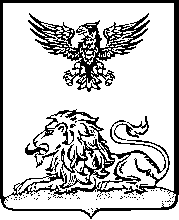 